2021年8月　29日各　　　位リレーフォーライフとちぎ実行委員会実行委員長　 村 井　 邦 彦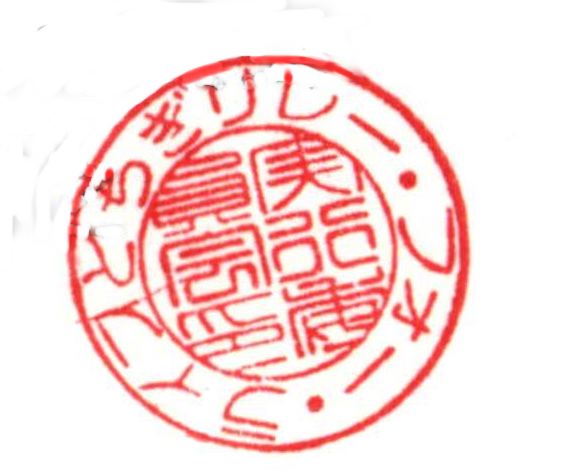 リレー・フォー・ライフ・ジャパン2021とちぎ開催変更のお知らせ「チーム参加、広告、協賛金等に関する取扱いについて」　日頃よりリレーフォーライフとちぎにご理解とご協力を賜りまして誠にありがとうございます。新型コロナウイルス感染症の感染拡大により、今年度のリレー・フォー・ライフジャパン2021とちぎは、残念ながら現地開催を断念し、完全web開催として下記のとおり開催致します。今年こそ短時間ながらもサバイバー、ケアギバーの皆様、大切な方を見送られた皆様と直接お会いして、結束を確認しあえる場を作りたいと願っていました。しかし、昨今のコロナ感染状況から参加者の皆様の安全を優先せざるを得ないと判断致しました。楽しみにしてくださった方、ご支援をくださっている方に改めてお詫びを申し上げます。記開催日時：令和３（2021）年９月18日（土）16：00～18：00開催方式：Web開催（利用ツール：Zoomwebinar）HPにて招待します。チーム参加、広告、協賛金等に関する取扱い広告掲載費　紙面パンフレットを作成しないため、お預かりしてある広告データは、当日プログラムの中で配信いたします。Web配信となるため、広告掲載費は返金致します。返金の振込先を9月末日までにメール又はファックスにて下記までお知らせください。協賛金／寄付金当日プログラムの中で団体名、お名前をご紹介いたします。ルミナリエお預かりしたルミナリエは実際に設営し、当日映像を中継する予定です。（場所未定）物品の寄贈・貸与　変更なしチーム参加費Web開催の為、参加費はいただきません。チーム名をプログラムの中でご紹介するとともに、チームフラッグをお預かりした場合はWeb開催中にご紹介します。